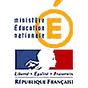 MARCHE A PROCEDURE ADAPTEE« Voyage scolaire à LondresDu 11 mai au 16 mai 2020 »Dossier de consultationDate limite de réception des offres :04 octobre 2019 à 12hProcédure de consultation : Marché passé selon une procédure adaptée en application des articles 26 II et 28 du Code des Marchés PublicsARTICLE 1 – PERSONNE PUBLIQUE CONTRACTANTELa personne publique contractante est l’Etablissement Public Local d’Enseignement – Lycée Polyvalent Félix Mayer de Creutzwald, représenté par le chef d’établissement M. Fabrice CHAUDRON.Les renseignements administratifs sont à collecter auprès de Monsieur Mathieu RAPP Gestionnaire du Lycée Polyvalent Félix Mayer de Creutzwald par courriel mathieu.rapp@ac-nancy-metz.frLes questions afférentes au programme et au déroulé du séjour auprès du professeur organisateur Mme HASS Isabelle par courriel  isawha@orange.frARTICLE 2 – IDENTIFICATION ET ENGAGEMENT DU CANDIDATSociété : 	Représentée par : 	Adresse : 	Fait une offre pour le voyage : LONDRES du 11 mai au 16 mai 2020S’engage, sur la base de son offre et pour son propre compte à livrer les services demandés au prix indiqué ci-dessous :	VoyageMontant HT : 	Taux de TVA : 	Montant TTC (en chiffres) : 	Montant TTC (en lettres) : 	Signature de l’offre par le candidat :	A 	, le 	 SignatureARTICLE 3 – CAHIER DES CHARGES DU MARCHEProfesseur organisateur : Isabelle HAAS (SEP)Logement : famille d’accueil (banlieue Londres)Séjour du lundi 11 mai au samedi 16 mai 2020 Pour 46 élèves de 15 à 20 ans, et 4 accompagnateursVoyage en car et en ferry.Lundi 11/05/20Départ vers 21H du Lycée Felix Mayer (petit déjeuner et repas du midi tirés du sac). Mardi 12/05/20 	(vers 10H30) Visite des Studios Warner Bros Harry Potter Parcours pédestre libre dans le quartier de Camden Lock MarketTransfert dans les familles d’accueil et 1er dîner en familleMercredi 13/05/20	Visite de l’Emirates Stadium of Arsenal / 2 HPassage devant la gare de St Pancras (en bus pour faire 1 photo)visite du «musée de Londres» (gratuit)Sky Gardens («Talkie-Walkie» - marché près de Leadenhall) - 1H / gratuitRepas du midi tiré du sac fourni par les familles.Jeudi 14/05/20 	Visite à pied de Londres:De Buckingham Palace à Oxford Street, en passant par Trafalgar Square(Visite de la National Gallery) et Leicester Square et Piccadilly Circus / GratuitRepas du midi tiré du sac fourni par les familles.Vendredi 15/05/20	Une journée à EastbournePromenade sur le pont et la caméra obscure, via Little Chelsea,et le Town Hall // une partie de cricket (à prévoir dans le devis)Repas du soir tiré du sac fourni par les familles.Inclure un «Fish & chips» dans un pub, le midi ou le soir (suivant horaire de départ vers    Douvres)Samedi 16/05/20	Retour au lycée Felix MayerLe prix comprendra notamment :l’intégralité des frais d’hébergement, de visites et des prestations annexes pour les élèves et les professeursassurance annulation et rapatriementARTICLE 4 – FORME DU MARCHEMarché passé selon une procédure adaptée en application des articles 26 II et 28 du Code des marchés publics. ARTICLE 5 – MODALITES DU MARCHEDate et heure limite de remise des offres : 04 octobre 2019 à 12hDélai de validité des offres : quatre-vingt-dix jours (90) à compter de la limite fixée par la réception des offres.ARTICLE 6 – PRIX DU MARCHELes prix sont réputés prendre en compte toutes les charges fiscales, parafiscales ou autres frappant obligatoirement les prestations de transports de personnes ainsi que tous les frais afférents à la rémunération et à la formation du personnel, aux assurances obligatoires à la couverture du titulaire, aux autres charges annexes directement ou indirectement liées au fonctionnement du service.Le prix du marché fera apparaître clairement le détail des prestations incluses.Les prix sont fermes.ARTICLE 7 – MODE DE REGLEMENTLe règlement des achats se fera par virement administratif sur présentation de facture.Le délai de paiement ne dépassera pas trente (30) jours. Prévoir un échéancier de règlement  pour le versement des acomptes.ARTICLE 8 – PRESENTATION ET CONTENU DU DOSSIERLes candidats auront à produire un dossier complet comprenant les pièces suivantes dûment datées et signées :Un devis détaillé avec programme précis du séjour et échéancier des règlements (paiement d’acomptes avant le voyage pour un montant maximum de 70 % de montant total)Le présent document « Document de consultation » complété et signéARTICLE 9 – JUGEMENT DES OFFRESLe jugement des offres sera effectué en fonction des critères suivants, affectés d’un coefficient de pondération : Prix (50%)Qualité des produits et service (50 %)ARTICLE 10 – CONDITIONS D’ENVOI ET DE REMISE DES OFFRESLes offres devront être adressées via la plateforme de publication de l’AJI, et porteront la mention du nom du candidat et l’objet du marché.ARTICLE 11 – DECISION DU POUVOIR ADJUDICATEUR	La présente offre est acceptée :		Oui 	Non 		A 	, le 	 Signature	Le Chef d’Etablissement,	 Fabrice Chaudron